Publicado en  el 22/12/2016 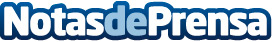 Perder peso dando 10.000 pasos diariosSe dice mucho lo de que caminando 10.000 pasos al día se adelgaza, pero ¿es cierto? En este artículo se rebelan luces y sombras de tal teoría Datos de contacto:Nota de prensa publicada en: https://www.notasdeprensa.es/perder-peso-dando-10-000-pasos-diarios Categorias: Nacional Telecomunicaciones Moda Entretenimiento Otros deportes http://www.notasdeprensa.es